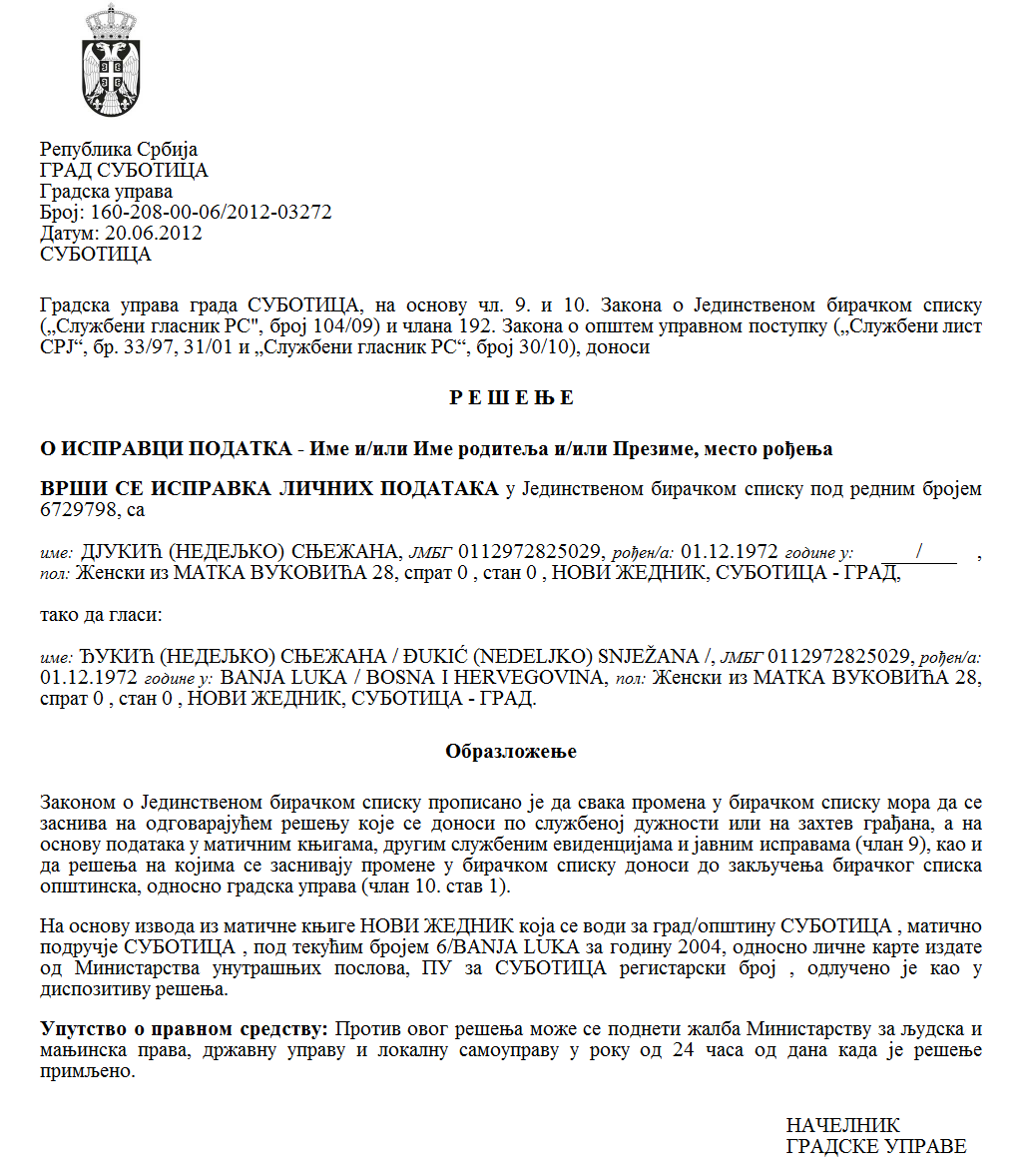 SZERB KÖZTÁRSASÁGVAJDASÁG AUTONÓM TARTOMÁNYZENTA KÖZSÉG Általános közigazgatási és társadalmi tevékenységi osztálySzám: 451-9/2022-IV/01Kelt 2022. január 24-énA hiányszakmák hallgatói ösztöndíjairól szóló szabályzat (Zenta Község Hivatalos Lapja, 16/2013., 25/2017., 31/2021. és 15/2022. sz.) 14. szakaszának 1. bekezdése alapján Zenta község Községi Tanácsa a 2023. január 24-én tartott ülésén megállapította az alábbiJegyzéket  A 2022/2023-as és a 2023/2024-es tanévben a hiányszakmákról illetve foglalkozásokról A 2022/2023-as és a 2023/2024-es tanévben a tanulmányok szempontjából a szakmai, akadémiai és tudományos hivatás megszerzésére a hiányszakmák az alábbiak:tanulmányok az alábbi szakmai, akadémiai és tudományos hivatásra (okleveles, mesterképzős, specialista és doktor):gépészmérnök, orvosdoktor, elektrotechnikai és számítógépes mérnök,  állatorvos energetikai hatékonysági mérnök az építészetben,  energetikai technológiák mérnöke, jogász, építő mérnök,  élelmiszertechnológiai mérnök, ipar mérnökség mérnöke a lábbeli és bőrdíszmű iparban,  menedzsment mérnök a lábbeli és bőrdíszmű iparban,  ipari mérnökség mérnöke, mechatronikai mérnök,  közgazdász, projektmenedzser,  fizikus, matematikus,  kémikus és biológus. Czeglédi Rudolf s.k.A Községi Tanács elnöke 